АДМИНИСТРАЦИЯ СЛОБОДО - ТУРИНСКОГО СЕЛЬСКОГО ПОСЕЛЕНИЯПОСТАНОВЛЕНИЕот 16 марта 2017 г. № 	75				                                    с. Туринская СлободаО подготовке документации по планировке территории «Проект планировки  и  проект  межевания  для  размещения  газопровода среднего давления с установкой ГРПШ 3, ГРПШ 4, ГРПШ 8  в селе Туринская Слобода»В соответствии с частями 1 и 5 статьи 45,статьёй 46 Градостроительного кодекса Российской Федерации, руководствуясь Уставом Слободо-Туринского сельского поселения, рассмотрев заявление директора по строительству ГУП СО «Газовые сети» Шулаева В.Н. от 02.03.2017 года,ПОСТАНОВЛЯЮ:1.  Принять решение о подготовке документации по планировке территории  «Проект планировки  и  проект  межевания  для  размещения  газопровода среднего давления с установкой ГРПШ 3,ГРПШ 4, ГРПШ 8  в селе Туринская Слобода».2.  Утвердить план мероприятий по подготовке документации по планировке территории  «Проект планировки  и  проект  межевания  для  размещения  газопровода среднего давления с установкой ГРПШ 3,ГРПШ 4, ГРПШ 8  в селе Туринская Слобода» (Приложение №1).3.   Определить внебюджетное финансирование выполнения работ по разработке документации по планировке территории  «Проект планировки  и  проект  межевания  для  размещения  газопровода среднего давления с установкой ГРПШ 3,ГРПШ 4, ГРПШ 8  в селе Туринская Слобода» из средств ГУП СО «Газовые сети».4.  Утвердить техническое задание на разработку документации по планировке территории  «Проект планировки  и  проект  межевания  для  размещения  газопровода среднего давления с установкой ГРПШ 3,ГРПШ 4, ГРПШ 8  в селе Туринская Слобода» (Приложение №2).5. Ведущему специалисту по градостроительной деятельности администрации Слободо-Туринского сельского поселения Белоноговой А.А. в течение 14 дней направить уведомление о принятии решения, указанного в пункте 1 постановления, всем заинтересованным лицам.6. Опубликовать настоящее  постановление в районной газете «Коммунар» или в печатном средстве массовой информации Думы и Администрации Слободо-Туринского сельского поселения «Информационный вестник» и разместить на официальном сайте Слободо-Туринского сельского поселения.7. Контроль по исполнению настоящего постановления оставляю за собой.Глава  Слободо - Туринского сельского поселения                                                                      Ю.В. СабуровПриложение №1Утверждён Постановлением Главы АдминистрацииСлободо-Туринского сельского поселенияот 16.03.2017 года № 75План   мероприятий по  подготовке документации по планировке территории  «Проект планировки  и  проект  межевания  для  размещения  газопровода среднего давления с установкой ГРПШ 3,ГРПШ 4, ГРПШ 8  в селе Туринская Слобода»Приложение №2ТЕХНИЧЕСКОЕ ЗАДАНИЕНА РАЗРАБОТКУ ДОКУМЕНТАЦИИ ПО ПЛАНИРОВКЕ ТЕРРИТОРИИ(ПРОЕКТ ПЛАНИРОВКИ И ПРОЕКТ МЕЖЕВАНИЯ)ДЛЯ РАЗМЕЩЕНИЯ ЛИНЕЙНОГО ОБЪЕКТА -«Газопровод среднего давления с установкой ГРПШ 3, ГРПШ 4, ГРПШ 8 в селе Туринская Слобода»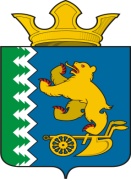 № п/пНаименование мероприятияСроки выполнения  мероприятийОтветственный за мероприятие1.Направление уведомление о принятии решения всем заинтересованным лицам, публикация постановления в газете «Коммунар», размещение постановление на официальном сайте Слободо-Туринского сельского поселения14 дней со дня издания постановленияАдминистрация Слободо-Туринского сельского поселения2.Приём и рассмотрение предложений по планировке территории от заинтересованных лиц, в случае их поступления14 дней с даты размещения постановления в газете «Коммунар»Администрация Слободо-Туринского сельского поселения3.Выполнение работ по разработке документации по планировке территории  «Проект планировки  и  проект  межевания  для  размещения  газопровода среднего давления с установкой ГРПШ 3,ГРПШ 4, ГРПШ 8  в селе Туринская Слобода»4 месяца с даты окончания приёма и (или) рассмотрения предложений по планировке территории от заинтересованных лицПодрядная организация4.Контроль выполнения работ по разработке документации по планировке территории  «Проект планировки  и  проект  межевания  для  размещения  газопровода среднего давления с установкой ГРПШ 3,ГРПШ 4, ГРПШ 8  в селе Туринская Слобода»Администрация Слободо-Туринского сельского поселения4.1.Проведение рабочих совещаний по итогам выполнения этапов работПо необходимостиАдминистрация Слободо-Туринского сельского поселения4.2.Проверка и согласование проекта планировки	10 рабочих дней с даты предоставления подрядной организацией проекта планировки на согласованиеАдминистрация Слободо-Туринского сельского поселения№ п.п.№ п.п.Параметр проектаОписаниеI. ОБЩИЕ ДАННЫЕI. ОБЩИЕ ДАННЫЕI. ОБЩИЕ ДАННЫЕI. ОБЩИЕ ДАННЫЕ11ЗаказчикГУП СО «Газовые сети»22Источник финансирования33Подрядчик (Исполнитель)Градостроительная мастерская «ПроГрад» ИП Гусельников К.А.44Основание для выполнения работПостановление Главы Администрации Слободо- Туринского сельского поселения55Местонахождение и основные характеристики объектов строительстваРоссийская Федерация, Свердловская область, Слободо-Туринский муниципальный район, Слободо-Туринское сельское поселение.Ориентировочная площадь земельного участка 24 Га.Ориентировочная протяженность 2,7 км 66Цель разработки документации по планировке территорииЦель работы - реализация положений утвержденных документов территориального планирования, определение зон планируемого размещения линейного объекта и установление параметров их планируемого развития; определение границ формируемого земельного участка для размещения линейного объекта.77Границы проектирования (зона планируемого размещения объекта) и основные технические характеристикиГраницы проектирования определяются в соответствии с Приложение №1 "Ситуационный план". Характеристики линейного объекта энергетического комплекса – газопроводы среднего и низкого давления:    категория, протяженность, давление, диаметры, размеры охранных зон и минимальных расстояний до объектов капитального строительства, иное (при необходимости)88Нормативно-правовая, методическая база и ранее выполненные работы, учет которых необходим при проектированииПроект документации по планировке выполнить в соответствии с требованиями законодательства Российской Федерации, включая:- Градостроительный кодекс Российской Федерации;- Земельный кодекс Российской Федерации;- Водный кодекс Российской Федерации;- действующие государственные регламенты, нормы, правила, стандарты, а также исходные данные, технические условия и требования, выданные органами государственного надзора и заинтересованными организациями при согласовании места размещения объекта строительства.     При разработке проекта планировки учесть:- утвержденные документы территориального планирования и градостроительного зонирования Слободо-Туринского сельского поселенияII. СОСТАВ И СОДЕРЖАНИЕ РАБОТII. СОСТАВ И СОДЕРЖАНИЕ РАБОТII. СОСТАВ И СОДЕРЖАНИЕ РАБОТII. СОСТАВ И СОДЕРЖАНИЕ РАБОТ99Состав исходных данных для разработки документации по планировке территорииДокументацию по планировке территории выполнить в системе координат, установленной для ведения государственного кадастра объектов недвижимости на территории Свердловской области (МСК-66) с использованием материалов инженерных изысканий, ранее выполненных в составе работ по проектированию объекта.1) материалы утвержденных документов территориального планирования Слободо-Туринского сельского поселения;2) материалы правил землепользования и застройки Слободо-Туринского сельского поселения;3) топографические карты и планы масштабов 1:25000, 1:10000, 1:2000; 1:500-1000;4) сведения о существующем состоянии и использовании планируемой территории, включающие:- сведения о геологическом строении и инженерно-геологических изысканиях;- сведения о функциональном использовании территории;- сведения государственного земельного кадастра о землепользовании, о земельно-имущественных отношениях;- сведения об установленных границах, состоянии и использовании особо охраняемых природных территорий и других территорий природного комплекса;- сведения об установленных границах территорий объектов культурного наследия, границах зон охраны объектов культурного наследия; Состав исходных данных может дополняться и уточняется при выполнении работ по подготовке проекта планировки и межевания.Подготовка документации по планировке территории, предназначенной для размещения линейного объекта, осуществляется с учетом требований, установленных Градостроительным кодексом РФ и в соответствии с результатами инженерных изысканий. 10Требования к выполнению проекта планировки и межевания территории   Подготовка документации по планировке территории:1. Состав основных (утверждаемых) материалов проекта планировки и проекта межевания.   Материалы в графической форме основной (утверждаемой) части проекта планировки территории выполняются в масштабе 1:2000 или другом масштабе, удобном для отображения объектов и использования материалов (при согласовании с Уполномоченным органом).   Материалы основной (утверждаемой) части проекта планировки территории в графической форме должны содержать:1) основной чертеж проекта планировки территории, на котором отображаются:- границы функциональных зон с отображением параметров развития таких зон;- существующие, сохраняемые, реконструируемые, ликвидируемые, планируемые к размещению объекты капитального строительства с характеристикой зданий и сооружений по назначению, этажности и капитальности;- проектные решения по развитию транспортной и инженерной инфраструктуры;- границы зон с особыми условиями использования территории;2) разбивочный чертеж красных линий, на котором отображаются:- действующие и проектируемые красные линии, подлежащие отмене красные линии;- координаты концевых, поворотных точек с ведомостью координат;- расстояния между точками красных линий, углы поворота и радиус искривления красных линий;- прочие размеры, облегчающие вынос красных линий в натуру (на местность).Материалы основной (утверждаемой) части проекта планировки территории в текстовой форме должны содержать:1) положения о размещении объектов капитального строительства, включающие описание границ зоны планируемого размещения линейного объекта и его характеристику, сведения о зонах размещения объектов капитального строительства и их видах, красных линиях;2) положения о характеристиках планируемого развития территории, включающие сведения о характеристиках развития систем транспортного обслуживания и инженерно-технического обеспечения, необходимых для развития территории, в том числе:- параметры улиц, дорог (в том числе железных дорог), проездов, пешеходных зон, сооружений и коммуникаций транспорта (включая места хранения транспорта).2. Состав материалов по обоснованию проекта планировки.Материалы в графической форме основной (утверждаемой) части проекта планировки территории выполняются в масштабе 1:2000 или другом масштабе, удобном для отображения объектов и использования материалов (при согласовании с Уполномоченным органом).Для подготовки ситуационных схем в составе материалов по обоснованию проектов планировки территории используется масштаб 1:5000 - 1:10000.На всех чертежах материалов по обоснованию проекта планировки территории показываются:красные линии; границы отвода земельных участков; наименования существующих улиц, обозначение проектируемых улиц; границы проектируемой территории; границы и (или) фрагменты границ муниципальных образований и населенных пунктов.Материалы по обоснованию проекта планировки территории в графической форме должны содержать:1) схему расположения элемента планировочной структуры (проектируемой территории), на которой отображаются:- границы проектируемой территории;- зоны различного функционального назначения в соответствии с документами территориального планирования;- основные планировочные и транспортно-коммуникационные связи;2) схему использования территории в период подготовки проекта планировки (опорный план), на которой отображаются:- действующие и проектируемые красные линии, подлежащие отмене красные линии;- существующая застройка с характеристикой зданий и сооружений по назначению, этажности и капитальности;- границы земель по формам собственности;- улично-дорожная сеть с указанием типов покрытия проезжих частей;- транспортные сооружения;- сооружения и коммуникации инженерной инфраструктуры;- зоны с особыми условиями использования территорий.3)схему организации улично-дорожной сети и движения транспорта, на которой отображаются:- существующие, сохраняемые, реконструируемые, ликвидируемые, проектируемые улицы и дороги (в том числе железнодорожные пути) с указанием их категории, класса и объекты транспортной инфраструктуры, в том числе эстакады, путепроводы, мосты, тоннели, пешеходные переходы;- сопутствующие объекты транспортной инфраструктуры, в том числе элементы ограждений, объекты освещения и иные;-сооружения и устройства для хранения и обслуживания транспортных средств (в том числе подземные);- остановочные пункты всех видов общественного транспорта;- поперечные профили улиц и дорог;- осевые линии дорог, улиц, проездов;- хозяйственные проезды и скотопрогоны;- границы полос отвода автомобильных и железных дорог;- границы придорожных полос автомобильных дорог;- основные параметры всех элементов транспортной инфраструктуры;- границы планировочных ограничений от объектов транспортной инфраструктуры.4) схему границ территорий объектов культурного наследия (при наличие таких объектов в границах проектирования), на которой отображаются:- границы территории объектов культурного наследия, включенных в единый государственный реестр объектов культурного наследия (памятников истории и культуры) народов РФ;- границы территории вновь выявленных объектов культурного наследия и зон охраны памятников истории и культуры;- границы особо охраняемых природных территорий и объектов.5) схему границ зон с особыми условиями использования территории, на которой отображаются:- границы охранных, санитарно-защитных, водоохранных зон, зон охраны источников питьевого и хозяйственно-бытового водоснабжения, границы иных зон с особыми условиями использования территории;6) схему вертикальной планировки и инженерной подготовки территории (подготавливается при необходимости), на которой отображаются:- проектируемые мероприятия по инженерной подготовке территории (организация отвода поверхностных вод);- сооружения инженерной защиты территории от воздействия чрезвычайных ситуаций природного и техногенного характера. 7) схему развития инженерной инфраструктуры, на которой отображаются:- существующие сохраняемые, реконструируемые, ликвидируемые (допускается разбить по видам сетей) и проектируемые трассы внеквартальных сетей и сооружений водопровода, канализации, теплоснабжения, газоснабжения, электроснабжения, телевидения, линии связи (слаботочные сети), указание места присоединения сетей к головным магистральным линиям и сооружениям;- размещение пунктов управления системами инженерного оборудования;- существующие и проектируемые подземные сооружения;- границы планировочных ограничений от объектов инженерной инфраструктуры;8) иные материалы в графической форме для обоснования положений о планировке территории.Пояснительная записка по обоснованию проекта планировки территории в текстовой форме должна содержать:1) последовательность осуществления мероприятий (очередность строительства), предусмотренных данным проектом планировки территории; 2) определения параметров планируемого строительства линейного объекта;3) анализ и обоснование необходимости строительства сопутствующих объектов транспортного и социального обслуживания и инженерно-технического обеспечения планируемого линейного объекта и их размещение в границах проектирования;4) проектные архитектурно-планировочные решения развития инженерной и транспортной инфраструктур;5) осуществление мероприятий по охране окружающей среды, включая описание современного и прогнозируемого состояния окружающей среды планируемой территории;6) мероприятия по защите территории от чрезвычайных ситуаций природного и техногенного характера, мероприятия по гражданской обороне и обеспечению пожарной безопасности в случае, если на территории расположены или предусмотрены данным проектом планировки территории опасные объекты;6) основные технико-экономические показатели и иные обоснования проектных решений.3. Материалы проекта межевания территории в графической форме должны содержать чертежи межевания территории, на которых отображаются:1) красные линии, утвержденные в составе проекта планировки территории;2) линии отступа от красных линий в целях определения места допустимого размещения зданий, строений, сооружений;3) границы застроенных земельных участков, в том числе границы земельных участков, на которых расположены линейные объекты;4) границы формируемых земельных участков, планируемых для предоставления физическим и юридическим лицам для строительства;5) границы земельных участков, предназначенных для размещения объектов капитального строительства;6) границы территории объектов культурного наследия;7) границы зон с особыми условиями использования территории;8) границы зон действия публичных сервитутов;9) ведомости координат поворотных точек границ формируемых земельных участков.Материалы проекта межевания территории в текстовой форме должны содержать:- краткую характеристику территории, на которую выполняется проект межевания;- сведения по установлению границ земельных участков и обоснование принятых решений;- ведомость земельных участков, содержащую площади, виды использования, информацию о форме собственности и координаты поворотных точек;- ведомость участков изъятия для государственных и муниципальных нужд;- предложения по установлению публичных сервитутов- предложения по установлению частных сервитутовIII. ПОРЯДОК ПОДГОТОВКИ И ВЫПОЛНЕНИЯ МАТЕРИАЛОВ ПРОЕКТАIII. ПОРЯДОК ПОДГОТОВКИ И ВЫПОЛНЕНИЯ МАТЕРИАЛОВ ПРОЕКТАIII. ПОРЯДОК ПОДГОТОВКИ И ВЫПОЛНЕНИЯ МАТЕРИАЛОВ ПРОЕКТА11Этапы разработки документации по планировке территорииПроектную документацию разработать в два этапа:I этап.1) Сбор и систематизация исходных данных. Анализ существующего состояния территории;2) разработка Эскиза планировки территории, с последующим согласованием с согласующими организациями;II этап;3) на основании согласованных принципиальных решений Эскиза планировки разработка документации по проекту планировки территории.- утверждаемая часть;- обосновывающая часть;4) разработка проекта межевания территории;5) передача документации на согласование. Корректировка материалов по замечаниям согласующих организаций в максимально короткие сроки для последующего согласования.12Согласование документации по планировке территорииПроектная документация по планировке территории представляется Исполнителем для проведения проверки в Уполномоченный орган на бумажном носителе и в электронной форме в 1 экземпляре.Проект планировки и межевания территории подлежит согласованию в установленном законом порядке с Уполномоченными органами:   при наличии предмета согласования с органами исполнительной власти (Российской Федерации, Свердловской области);  с администрацией Слободо-Туринского сельского поселения, на территории которого планируется размещение линейного объекта,   с заинтересованными лицами, организациями (в том числе – ресурсоснабжающими). Исполнитель:  осуществляет устранение замечаний согласовывающих органов и организаций (при наличии замечаний);принимает участие в проведении публичных слушаний (выступает докладчиком) и, в случае необходимости, в доработке документации по планировке территории.Утверждение и согласование документации по планировке территории проводится в соответствии со ст.ст. 45,46 Градостроительного кодекса РФ. 13Требование к передаваемым материаламНа бумажном носителе материалы предоставляются в количестве 2 экз.:- графические цветные схемы в масштабах согласно настоящему техническому заданию;- текстовые на листах формата A4, в том числе пояснительная записка по структуре и составу данных, содержащихся в электронной версии графических материалов.Электронные версии текстовых и графических материалов предоставляются на электронных носителях информации (оптический диск (CD, DVD), или магнитный носитель, или USB Flash память) - 2 экз.Графические данные формируются в формате файлов (таблиц) MapInfoProfessional версии не ниже 9.0 (*mif/mid, *tab).Текстовые материалы, в том числе пояснительная записка в программном продукте MicrosoftOffice (*doc) или (*docx), AdobeReader (*pdf).Демонстрационные материалы, предназначенные для опубликования и размещения в сети "Интернет" предоставляются на электронных носителях информации (оптический диск (CD, DVD), или магнитный носитель, или USB Flash память) - 2 экз., в формате *jpeg, *jpg.14Дополнительные работы(кадастровые работы)После утверждения проекта планировки и проекта межевания Исполнитель осуществляет постановку на кадастровый учет земельного (ых) участка (ов) для строительства газопровода, определенного в проекте межевания территории линейного объекта